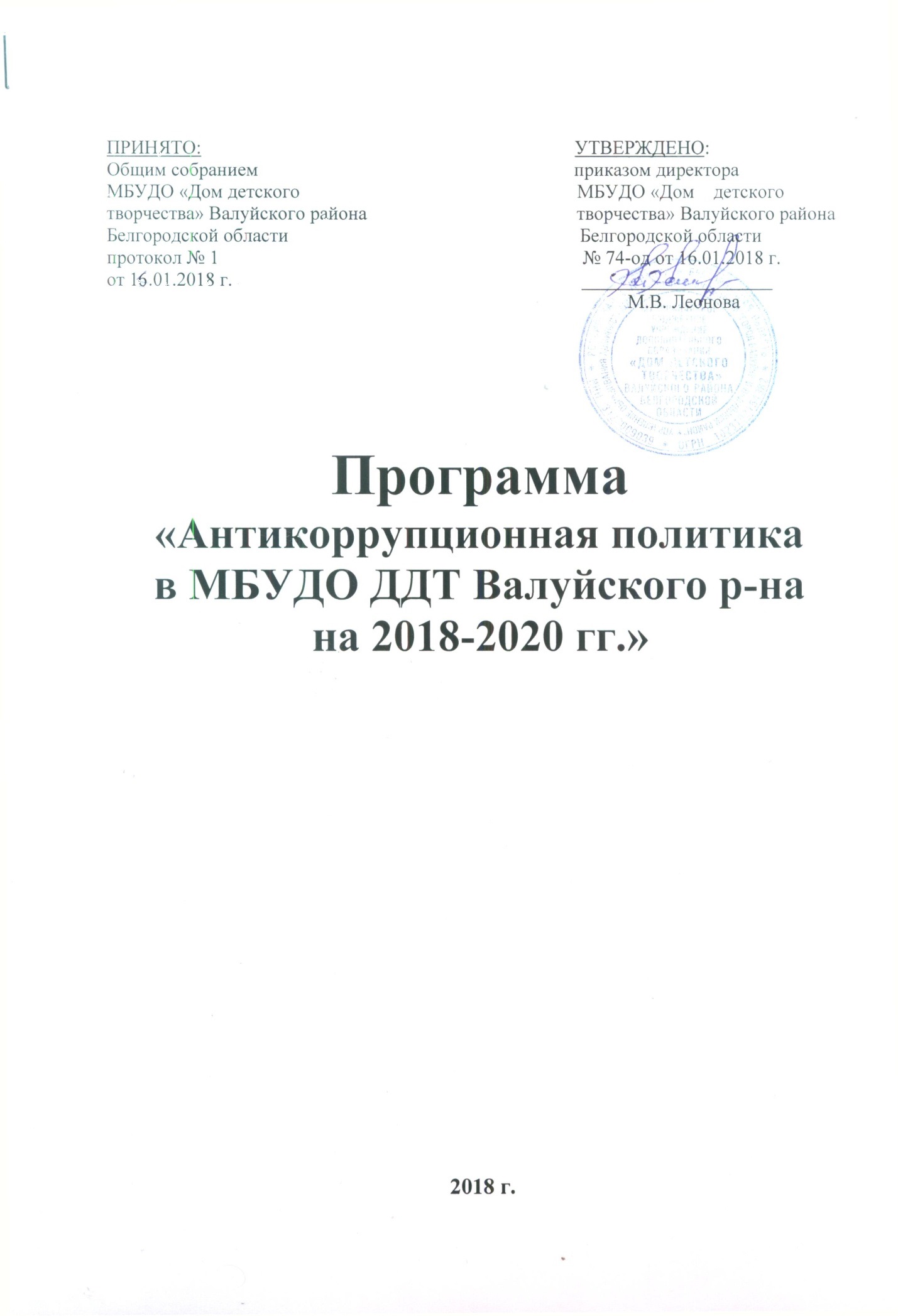 1. Введение.      На основании Федерального закона Российской Федерации №273-ФЗ от 25 декабря 2008 года, национального плана противодействия коррупции, в целях предупреждения фактов коррупции при исполнении администрацией образовательных учреждений и иными сотрудниками полномочий и предоставлении гражданам образовательных услуг, профилактики причин и условий, порождающих коррупцию.      Коррупция представляет собой реальную угрозу нормальному функционированию публичной власти, демократии, правам человека и социальной справедливости. В связи с этим целесообразно применение дополнительных механизмов, ограничивающих возможности ее проявления. 2. Цели и задачи Программы.      Основными целями Программы является устранение условий проявления коррупции в МБУДО ДДТ Валуйского р-на, обеспечение защиты прав и законных интересов граждан от угроз, связанных с коррупцией, обеспечение законности в деятельности государственных гражданских служащих. Программа направлена на решение следующих задач: - выявление причин и условий, способствующих проявлению коррупции в деятельности Дома детского творчества; - разработка и внедрение механизмов, противодействующих коррупции в деятельности МБУДО ДДТ Валуйского р-на; - разработка мер, направленных на обеспечение прозрачности действий ответственных лиц в условиях коррупционной ситуации; - совершенствование методов обучения и воспитания детей нравственным нормам, составляющим основу личности, устойчивой против коррупции; - содействие реализации прав граждан и организаций на доступ к информации о фактах коррупции, а также на их свободное освещение в средствах массовой информации. 3. Контроль за выполнением Программы.      Контроль за выполнением Программы «Антикоррупционная политика в МБУДО ДДТ Валуйского р-на на 2015-2017 гг.» осуществляет директор МБУДО ДДТ Валуйского р-на. Рабочим органом по реализации положений Программы является рабочая группа по противодействию коррупции в МБУДО ДДТ Валуйского р-на. Неотъемлемой составляющей механизма реализации программы является использование на всех стадиях независимого мониторинга, в связи с чем, информация о ходе реализации мероприятий Программы размещается в тематическом разделе «Антикоррупционная политика» на сайте: http://ddt-urazovo.ucoz.ru/Приложение № 1 к программе «Антикоррупционная политика в МБУДО ДДТ Валуйского р-на на 2018-2020 гг.» Перечень мероприятий№МероприятиеСроки исполненияОтветственные исполнителиI. Подготовительные меры по созданию в МБУДО ДДТ Валуйского р-на механизмов реализации Программы.I. Подготовительные меры по созданию в МБУДО ДДТ Валуйского р-на механизмов реализации Программы.I. Подготовительные меры по созданию в МБУДО ДДТ Валуйского р-на механизмов реализации Программы.I. Подготовительные меры по созданию в МБУДО ДДТ Валуйского р-на механизмов реализации Программы.1.Создание антикоррупционной рабочей груп-пы по противодействию коррупции при МБУДО ДДТ Валуйского р-наянварь 2018 г.директор2.Разработка и утверждение Положения о рабочей группе по противодействию коррупции в Доме детского творчества январь 2018 г.директор3.Разработка и утверждение программы «Антикоррупционная политика в МБУДО ДДТ Валуйского р-на» на 2018-2020 гг.» январь 2018 г.директор4.Доведение до членов коллектива рекомендаций по реализации программы противодействия коррупции в МБУДО ДДТ Валуйского р-на. систематическидиректор5.Размещение Программы в разделе «Антикоррупционая политика» на сайте: http://ddt-urazovo.ucoz.ru/январь 2018 г.методист6.Формирование пакета документов по действующему законодательству, необходимых для проведения работы по предупреждению коррупционных правонарушений. систематическидиректорII. Формирование механизмов общественного антикоррупционного контроля.II. Формирование механизмов общественного антикоррупционного контроля.II. Формирование механизмов общественного антикоррупционного контроля.II. Формирование механизмов общественного антикоррупционного контроля.1.Создание на сайте http://ddt-urazovo.ucoz.ru/ раздела «Антикоррупционная политика» январь 2018 г.методист2.Внедрение в практику систематических отчетов директора МБУДО ДДТ Валуйского р-на перед законными представителями о результатах антикоррупционной деятельности. по мере необходимостидиректор3.Использование телефона «горячей линии» или прямых телефонных линий с руководством органов местного самоуправления, осуществляющих управление в сфере образования и с руководителями дополнительного образования с целью выявления взяточничества, вымогательства и других проявлений коррупции, а также для более активного привлечения общественности к борьбе с данными противонарушениями. систематическидиректорIII. Обеспечение прозрачности деятельности МБУДО ДДТ Валуйского р-на.III. Обеспечение прозрачности деятельности МБУДО ДДТ Валуйского р-на.III. Обеспечение прозрачности деятельности МБУДО ДДТ Валуйского р-на.III. Обеспечение прозрачности деятельности МБУДО ДДТ Валуйского р-на.1.Оформление информационного стенда в учреждении.январь 2018 г.директорIV. Создание эффективного контроля за распределением и расходованием бюджетных средств.IV. Создание эффективного контроля за распределением и расходованием бюджетных средств.IV. Создание эффективного контроля за распределением и расходованием бюджетных средств.IV. Создание эффективного контроля за распределением и расходованием бюджетных средств.1.Обеспечение и своевременное исполнение требований к финансовой отчетности систематическидиректор2.Целевое использование бюджетных и внебюджетных средств. систематическидиректорV. Антикоррупционное просвещение и формирование антикоррупционного мировоззрения.V. Антикоррупционное просвещение и формирование антикоррупционного мировоззрения.V. Антикоррупционное просвещение и формирование антикоррупционного мировоззрения.V. Антикоррупционное просвещение и формирование антикоррупционного мировоззрения.1.Использование методического и учебного пособий по организации антикоррупционного образования обучающихся и его внедрение в практику работы учреждения. систематическирабочая группаVI. Информационная и издательская деятельность.VI. Информационная и издательская деятельность.VI. Информационная и издательская деятельность.VI. Информационная и издательская деятельность.1.Обеспечение свободного доступа граждан к информации о деятельности МБУДО  через СМИ, в том числе и через электронные СМИ.систематическидиректорVII. Представление отчетной информации.VII. Представление отчетной информации.VII. Представление отчетной информации.VII. Представление отчетной информации.1.Предоставление запрашиваемой отчетной информации по исполнению мероприятий учреждения  в управление образования администрации муниципального района «Город Валуйки и Валуйский район» по запросу управления образованиядиректор